HELLENIC REPUBLIC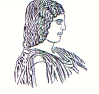 AGRICULTURAL UNIVERSITY OF ATHENSThe International & Public Relations Office,Address: 75 Iera Odos Str, GR- 118 55, Athens, GreeceInformation: Aliki-Fotini KyritsiTel. No: (+30) 210 5294845Fax: 0030210 5294820E-mail: public.relations@aua.gr							   									                      Athens, 21st  of January 2020PRESS RELEASEPresentation of the book "The Myths of Safe Pesticides" by the organic farmer Mr. Andre Leu
 	On Friday, January 24th of 2020 at 11:00 am an event will be held at the Conference Centre Auditorium of the Agricultural University of Athens (75, Iera Odos street). This event concerns the presentation of the book by Australian organic farmer Andre Leu entitled "Myths about safe pesticides". The author will talk about the content of his book, which focuses on the myths maintained by the pesticide industry, such as the fact that they are thoroughly tested, their residues are supposedly safe in small quantities, that they are cleaved and controlled by reliable authorities and how they are necessary for cultivation.
 	The event is organized by the Attica Organic Farmers Association, which also initiated the publication of this book. With this event, the author, Andre Leu, former President of the World Federation of Organic Farming Movements (IFOAM), enables members of the academic community, producers and consumers of organic products and the public to find out what really is going on by using of pesticides.